Резюме обучающегосяна Фестиваль историй успеха обучающихся, осваивающихдополнительные общеразвивающие программы «Открытия-2030»Поднозова Ангелина Александровна2011 г.р.Муниципальное образование  «Новоспасский район»E-mail: podnozova.a@mail.ruУДО Новоспасский Центр детского творчества, объединение изостудия «Радуга», по программе «Живопись родного края».Наставник: Корнилова Ирина Юрьевна, педагог дополнительного образования, стаж 18 лет.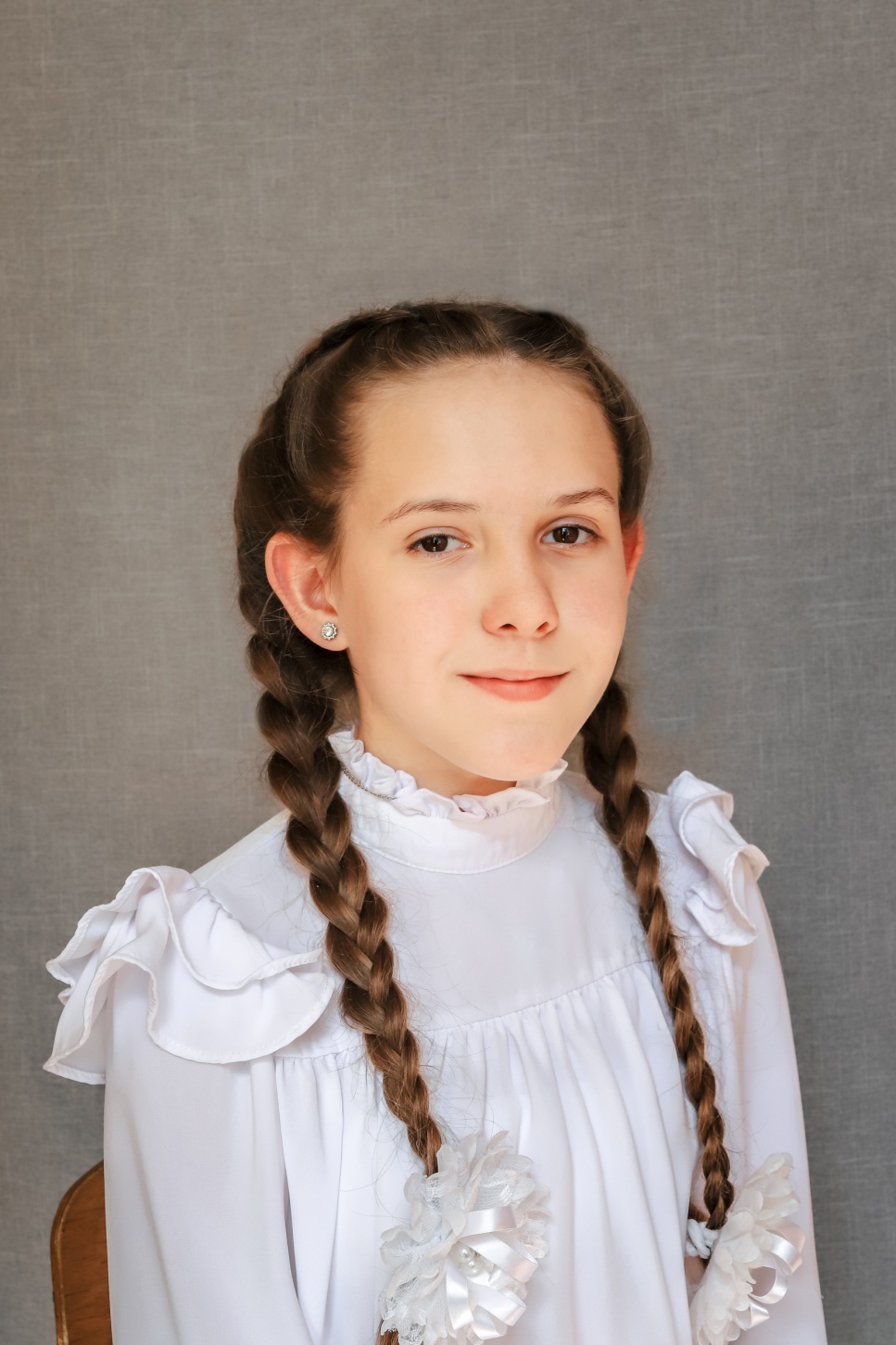 Достижения:1. Муниципальный конкурс детского рисунка «Рождественская сказка», победитель.2. Муниципальный конкурс «Война глазами детей», диплом ║степени.3. Конкурс экологического рисунка, номинация «Домашний питомец» -участие.4. Областной конкурс детского рисунка, посвящённый всемирному дню авиации и космонавтики - участие.5. Акция «Карта Ульяновской области» - участие.6. Открытий городской конкурс детского рисунка «Я и  спорт», «Моя семья и спорт» - участие.7. Межрегиональный творческий конкурс «Вестник добра» - 1 место. 8. Межрегиональный творческий конкурс «Пасха радость нам несёт» - участие.9. Районный конкурс детского рисунка «Благоустройство глазами детей», в фестивале Симбирска Ульяновский край, номинация «Радуга над Волгой» – участие.10. Всероссийский конкурс «Педагогика XXI  век», номинация «Осенние фантазии» со своей работой «Осень в деревне», -  диплом 1 место.11. Международный Художественный конкурс среди пейзажистов «Душа родного края», за живописную работу  «Мой ромашковый край», Диплом Лауреата ║степени.12. Международная выставка академического  и декоративного натюрморта «Предмет-Образ-Смысл» - Диплом Лауреата │степени.13. Всероссийский конкурс детского творчества «Слава России» - участие.14. Всероссийский конкурс «Светлый праздник – мамин день» - участие.